March 27, 2018Via Certified MailLouis Cappelli Jr.Florio Perrucci Steinhardt & Cappelli LLC1010 Kings Highway South, Building 2Cherry Hill NJ  08034					RE:	Bond Continuation Certificate						Regional Resources Energy Group LLC						A-2016-2552583Dear Mr. Cappelli:	Please find under cover of this letter the updated financial instrument you filed with the Commission on behalf of Regional Resources Energy Group LLC because it is a copy and not acceptable.  The Commission requires a supplier to file an original bond, letter of credit, continuation certificate, amendment, or other financial instrument as part of a supplier’s licensing requirements under Section 2809(c) of the Pennsylvania Public Utility Code.  The enclosed Continuation Certificate does not have a "wet ink" original signature or raised seal. Please file the original financial instrument with my office within 20 days of the date of this letter, preferably by overnight delivery to my office address listed above.  Sincerely,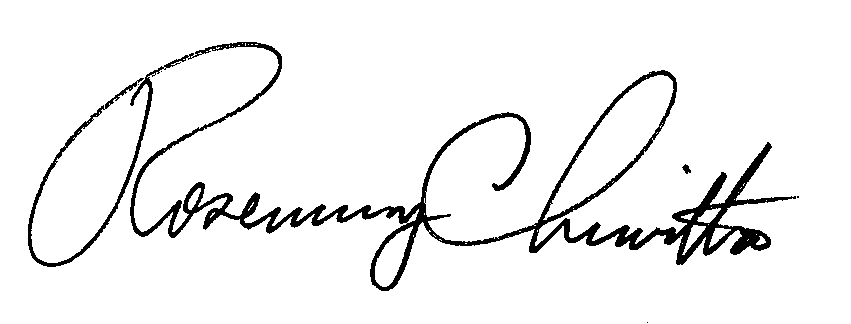 Rosemary ChiavettaSecretary of the CommissionRC: alwEnclosuresCC: Regional Resources Energy Group LLC, PO Box 597, Vorhees NJ  08043(letter only via first class mail)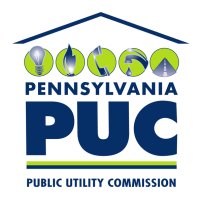  PUBLIC UTILITY COMMISSION400 North Street, Keystone Building, Second FloorHarrisburg, Pennsylvania  17120IN REPLY PLEASE REFER TO OUR 